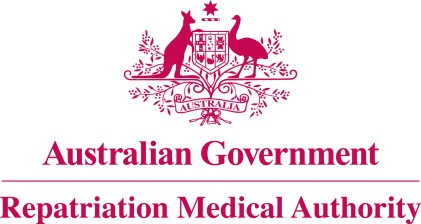 Statement of PrinciplesconcerningPERIODONTAL ABSCESS
(Balance of Probabilities) (No. 26 of 2022)The Repatriation Medical Authority determines the following Statement of Principles under subsection 196B(3) of the Veterans' Entitlements Act 1986.Dated	4 March 2022Contents1	Name	32	Commencement	33	Authority	34	Repeal	35	Application	36	Definitions	37	Kind of injury, disease or death to which this Statement of Principles relates	38	Basis for determining the factors	49	Factors that must exist	410	Relationship to service	511	Factors referring to an injury or disease covered by another Statement of Principles	5Schedule 1 - Dictionary	61	Definitions	6NameThis is the Statement of Principles concerning periodontal abscess (Balance of Probabilities) (No. 26 of 2022).Commencement	This instrument commences on 4 April 2022AuthorityThis instrument is made under subsection 196B(3) of the Veterans' Entitlements Act 1986.RepealThe Statement of Principles concerning periodontal abscess No. 50 of 2013 (Federal Register of Legislation No. F2013L01131) made under subsection 196B(3) of the VEA is repealed.ApplicationThis instrument applies to a claim to which section 120B of the VEA or section 339 of the Military Rehabilitation and Compensation Act 2004 applies.DefinitionsThe terms defined in the Schedule 1 - Dictionary have the meaning given when used in this instrument.Kind of injury, disease or death to which this Statement of Principles relatesThis Statement of Principles is about periodontal abscess and death from periodontal abscess.Meaning of periodontal abscessFor the purposes of this Statement of Principles, periodontal abscess:means a localised collection of pus within the periodontal tissue, adjacent to a periodontal pocket, that is associated with destruction of the bony and ligamentous tissues supporting the teeth; andexcludes:combined periodontic-endodontic lesions;gingival abscess;periapical abscess;periapical periodontitis; andpericoronal abscess.Note 1: The clinical manifestations of a periodontal abscess include gum pain, gum tenderness, tooth sensitivity and tooth mobility. An ovoid elevation in the gum along the lateral aspect of a tooth root is typical. Patients can be asymptomatic.Note 2: Extra-oral symptoms are uncommon, but can include facial swelling, fever, malaise and swelling of regional lymph nodes.Death from periodontal abscessFor the purposes of this Statement of Principles, periodontal abscess, in relation to a person, includes death from a terminal event or condition that was contributed to by the person's periodontal abscess.Note: terminal event is defined in the Schedule 1 - Dictionary.Basis for determining the factorsOn the sound medical-scientific evidence available, the Repatriation Medical Authority is of the view that it is more probable than not that periodontal abscess and death from periodontal abscess can be related to relevant service rendered by veterans or members of the Forces under the VEA, or members under the MRCA.Note: MRCA, relevant service and VEA are defined in the Schedule 1 - Dictionary.Factors that must existAt least one of the following factors must exist before it can be said that, on the balance of probabilities, periodontal abscess or death from periodontal abscess is connected with the circumstances of a person's relevant service:having periodontitis at the affected site within the 6 months before the clinical onset of periodontal abscess;having a foreign body embedded in the affected region of the periodontium at the time of the clinical onset of periodontal abscess;Note: Examples of foreign bodies that can be embedded in the periodontium include finger nails, corn husks, dental floss, shrapnel and materials derived from dental procedures such as calculus fragments, cement remnants and orthodontic separators.having trauma to the affected region of the periodontium within the 4 weeks before the clinical onset of periodontal abscess;Note: trauma to the affected region of the periodontium is defined in the Schedule 1 - Dictionary.having surgery to the affected region of the periodontium within the 4 weeks before the clinical onset of periodontal abscess;having periodontitis at the affected site within the 6 months before the clinical worsening of periodontal abscess;having a foreign body embedded in the affected region of the periodontium at the time of the clinical worsening of periodontal abscess;Note: Examples of foreign bodies that can be embedded in the periodontium include finger nails, corn husks, dental floss, shrapnel and materials derived from dental procedures such as calculus fragments, cement remnants and orthodontic separators.having trauma to the affected region of the periodontium within the 4 weeks before the clinical worsening of periodontal abscess;Note: trauma to the affected region of the periodontium is defined in the Schedule 1 - Dictionary.having surgery to the affected region of the periodontium within the 4 weeks before the clinical worsening of periodontal abscess;inability to obtain appropriate clinical management for periodontal abscess.Relationship to serviceThe existence in a person of any factor referred to in section 9, must be related to the relevant service rendered by the person.The factors set out in subsections 9(5) to 9(9) apply only to material contribution to, or aggravation of, periodontal abscess where the person's periodontal abscess was suffered or contracted before or during (but did not arise out of) the person's relevant service. Factors referring to an injury or disease covered by another Statement of PrinciplesIn this Statement of Principles:if a factor referred to in section 9 applies in relation to a person; and that factor refers to an injury or disease in respect of which a Statement of Principles has been determined under subsection 196B(3) of the VEA;then the factors in that Statement of Principles apply in accordance with the terms of that Statement of Principles as in force from time to time.Schedule 1 - Dictionary  Note:	 See Section 6DefinitionsIn this instrument:MRCA means the Military Rehabilitation and Compensation Act 2004.periodontal abscess—see subsection 7(2).relevant service means:eligible war service (other than operational service) under the VEA;defence service (other than hazardous service and British nuclear test defence service) under the VEA; orpeacetime service under the MRCA.Note: MRCA and VEA are also defined in the Schedule 1 - Dictionary.terminal event means the proximate or ultimate cause of death and includes the following:	pneumonia;	respiratory failure;	cardiac arrest;	circulatory failure; or	cessation of brain function.trauma to the affected region of the periodontium means a blunt or penetrating injury resulting in:fracture, luxation, loss or extraction of a tooth; or disruption or fracture of the periodontium.Note: Examples of luxation injuries include concussion, subluxation, extrusive luxation, lateral luxation and intrusive luxation of the tooth.VEA means the Veterans' Entitlements Act 1986.The Common Seal of the
Repatriation Medical Authority
was affixed to this instrument
at the direction of:Professor Terence Campbell AMChairperson